27 мая 2019 года стартует интеллектуальный Забег  «Бегущая книга»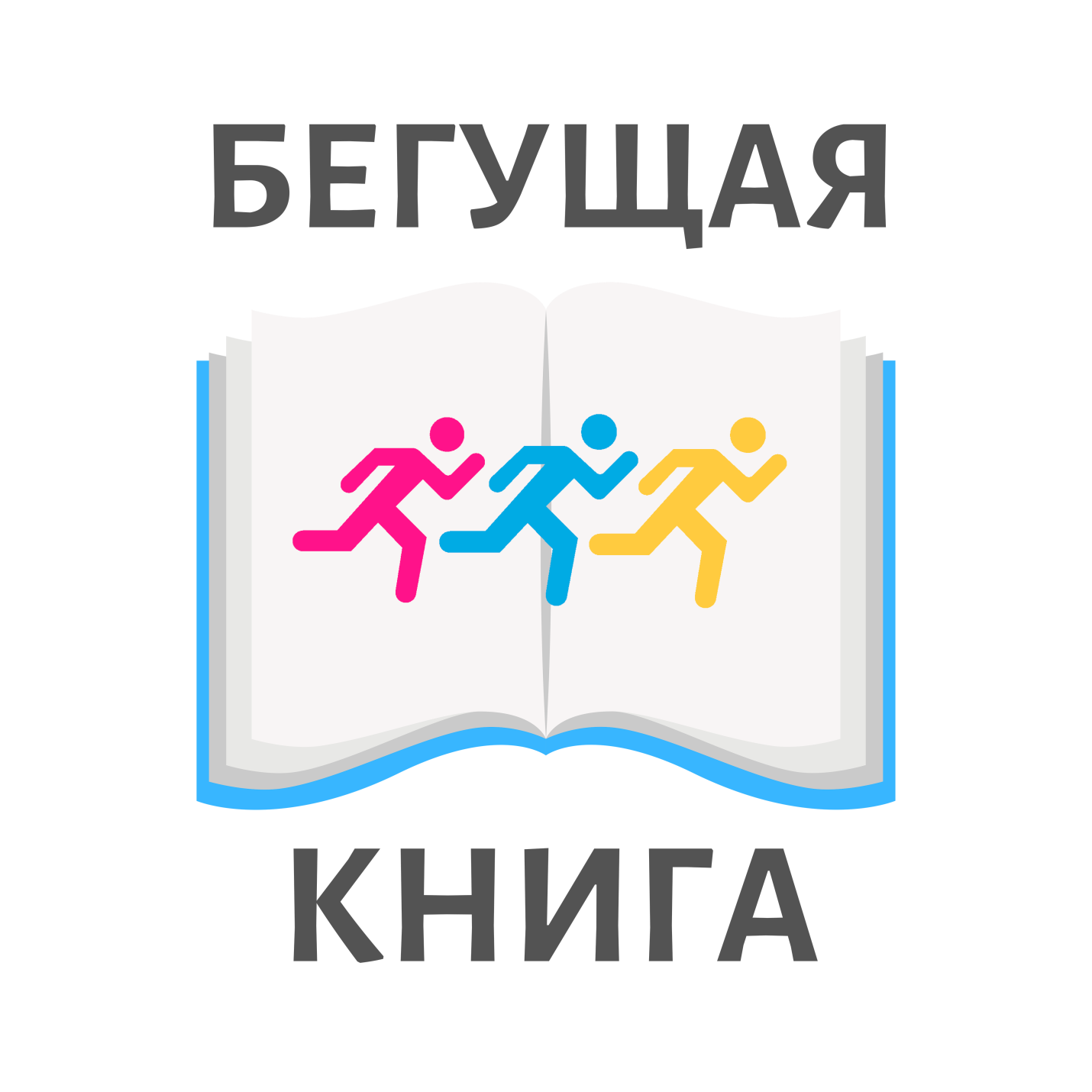 Время Старта – 12 часов (по местному времени)Место проведения Забега –значимые и знаковые места города